Как и где получить свидетельство пенсионераС 1 января 2021 года в территориальных органах ПФР стали выдавать пенсионерам свидетельство пенсионера.Свидетельство пенсионера предъявляется во всех случаях, когда нужно подтвердить свой статус, как пенсионера. В этом случае, имея на руках свидетельство пенсионера, можно воспользоваться льготами и скидками:при проезде в общественном транспорте и других видах транспорта; в магазинах (отдельные продуктовые магазины устанавливают специальные часы, когда предоставляют скидки для пенсионеров); в аптеках; при посещении театров, музеев, выставок. Свидетельство пенсионера будет выглядеть как банковская карта с фотографией гражданина размером 21 х 30 мм в черно-белом или цветном исполнении и данными о его пенсии. Если гражданин является получателем двух видов пенсий, в свидетельстве пенсионера указываются сведения о двух получаемых видах пенсий. Кроме того, указывается страховой номер индивидуального лицевого счета, информация о виде назначенной пенсии и сроке, на который она оформлена.Размер пенсии в свидетельстве пенсионера указываться не будет. Эта информация, как и раньше, будет содержаться в справках ПФР о назначении пенсии.Новый документ полагается россиянам-пенсионерам, независимо от даты выхода на пенсию. За документом можно будет обратиться лично или по доверенности в любой территориальных орган ПФР.Обменивать справки или пенсионные удостоверения на новое свидетельство пенсионера не нужно. Все ранее выданные документы останутся действительными.Для того чтобы получить свидетельство пенсионера гражданину необходимо предоставить следующие  документы:заявлениепаспорт или иной документ, удостоверяющий личность гражданина в соответствии с законодательством Российской Федерацииодну личную фотографию размером 21 x 30 мм в черно-белом или цветном исполнении без светлого угла.Изображение лица на фотографии должно соответствовать возрасту гражданина (лица, в отношении которого подается запрос) на день подачи запроса. На фотографии гражданин изображается строго анфас, смотрящим прямо, без головного убора. Фон должен быть белым, ровным, без полос, пятен и изображения посторонних предметов и теней. Глаза гражданина должны быть открытыми, а волосы не должны заслонять их. Допускается использование фотографий в головных уборах, не скрывающих овал лица, гражданам, религиозные убеждения которых не позволяют показываться перед посторонними лицами без головных уборов. Для граждан, постоянно носящих очки, допускается использование фотографий в очках без тонированных стекол.При личном обращении в ПФР свидетельство пенсионера выдается в день обращения.Свидетельство пенсионера действительно в течение срока, на который установлена пенсия, указанного в свидетельстве.Свидетельство пенсионера оформляется и выдается территориальным органом Пенсионного фонда Российской Федерации по месту подачи запроса в день обращения гражданина. 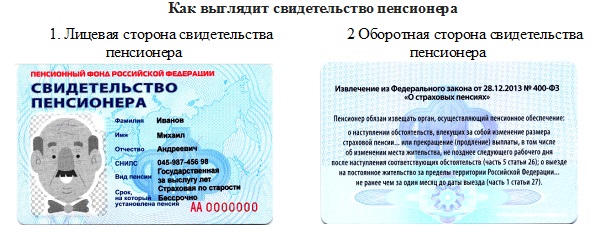 